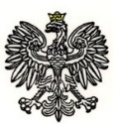 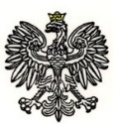                                                                                                         Warszawa, dnia 3 lutego 2022r.  Dotyczy: postępowania o  udzielenie  zamówienia publicznego w trybie podstawowym na remont rozdzielnicy głównej oraz 4 rozdzielnic odbiorowych z wykonaniem dokumentacji projektowej w KRP Warszawa IV (Numer postępowania: WZP-159/22/13/IR )Wydział Zamówień Publicznych KSP, działając w imieniu Zamawiającego, na podstawie art. 284 ust. 1 i 2 ustawy z dnia 11 września 2019 r. Prawo zamówień publicznych  (tj. Dz. U. z 2021 r. poz. 1129 ze zm.), informuje o treści wniosku o wyjaśnienie treści Specyfikacji Warunków Zamówienia (SWZ) złożonego przez Wykonawcę i udzielonych przez Zamawiającego odpowiedziach.Pytanie: „Czy dostępna jest  dokumentacja (schematy) rozdzielnic objętych zamówieniem i czy będzie możliwe zapoznanie się z tą  dokumentacją przed terminem składania ofert?” Odpowiedź na pytanie:W odpowiedzi Zamawiający informuje, że  dostępna jest jedynie dokumentacja historyczna                  z 1980 roku i będzie możliwe zapoznanie się z tą dokumentacją w Komendzie Stołecznej Policji w Wydziale Zamówień Publicznych, ul. Nowolipie 2, 00-150 Warszawa w  dniach                                     07.02-08.02.2022 r. w  godz.: 10:00-14:00.Podpis w  oryginale                                                                                                                                                                                                                              /-/   Robert BURASIŃSKI